PLANO DE ESTÁGIO CURRICULAR OBRIGATÓRIO01.Nome do(a) estagiário(a): ____________________________________________________Nome do supervisor(a) de estágio na Unidade Concedente: _________________________Local de estágio:___________________________________________________________Formação profissional do supervisor(a): _________________________________________05.Ramo de atividade da Unidade Concedente: ______________________________________06.Objetivos do estágio:_____________________________________________________________________________________________________________________________________________________________________________________________________07.Atividades a serem desenvolvidas:_________________________________________________________________________________________________________________________________________________________________________________________________________________________________________________________A SER PREENCHIDO PELA COE:08.Professor Orientador – UFPR (Para emissão de certificado)a) Número de horas da orientação no período: __________b) Número de estagiários concomitantes com esta orientação: ________________________________ 		            _________________________________       Estagiário/Estagiária		                                        Supervisor/Supervisora da Unidade Concedente              (Assinatura)				                                (Assinatura e carimbo)____________________________                                                 ____________________________________________Professor(a) Orientador(a) – UFPR                                                     Comissão Orientadora de Estágio - COE      (Assinatura e carimbo)                                                                            ( assinatura e carimbo)UFPR - Coordenação do Curso de Medicina Veterinária - Rua dos Funcionários, 1540 – CEP: 80.035-050 – Fone: (0xx41) 3350-5615 – E-mail: ccmv@ufpr.br, Curitiba - Paraná – Brasil	MINISTÉRIO DA EDUCAÇÃOUNIVERSIDADE FEDERAL DO PARANÁSETOR DE CIÊNCIAS AGRÁRIASCOORDENAÇÃO DO CURSO DE MEDICINA VETERINÁRIA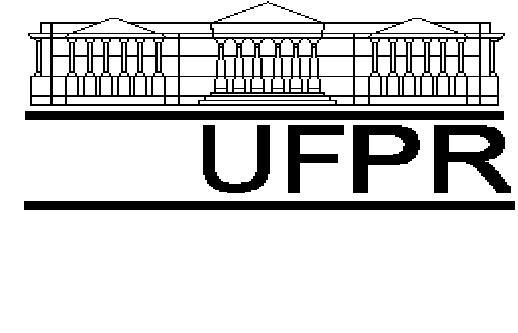 